Játékos Atlétikai Tábor az Olimpikonok klubjábanJelentkezési lap2022. augusztus 22–26.Gyermek neve: 		Születési éve:	Szülő neve: 		mobil szám:	Cím: ……………………………..	Tájékoztatás/Kérés: 	Jelentkezési határidő: 2022. augusztus 15. /hétfő/ 23:55A jelentkezési lap leadható az edzőnél, és a klub Kórház utcai irodájában. Kérjük, jelentkezzen a 66-323-634 vagy Benkő Balázs edzőnél a 30/593 1363 számon.E-mailen is elküldhető: balazs.benko021@gmail.com vagy bcsatletika@gmail.comA tábor első napján kell befizetni a 08.15-ig igényelt napok alapján a tábori költséget.Kérjük, jelezze X-szel, mely napokon vesz részt gyermeke a táborban!A csütörtök esti időpont, csak a 9. életévét már betöltött gyermek esetében választható!Foglalkozások: naponta: 730 – 1630 óráigRészvételi költség étkezéssel és programokkal együtt: 5000 Ft/fő/napCsütörtök esti program plusz költsége (a napidíjon túl): 1500Ft/főTestvérkedvezmény a napidíjakban:2 gyermektől: 4.500,- Ft/ nap /testvér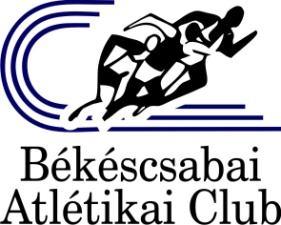        Benkő Balázs			edző - táborvezető	napMegrendelés: (x)Befizetendő összeg:22. hétfő23. kedd24. szerda25. csütörtök25. csütörtök este26. péntekÖsszesen: …………………….nap…………………….Ft